Firemní počítačová síť a související technologiePropojením počítačů či jiných ICT zařízení v rámci podnikových sítí získávají firmy řadu výhod oproti situaci, kdy by existovala tato zařízení samostatně. Mezi tyto devizy patří např. možnost přenosu nebo sdílení dat, komunikace mezi zaměstnanci, sdílení připojení k internetu a především integrace a automatizace jednotlivých činností prováděných v rámci firmy. Hlavní zjištěníV roce 2018 byly interní počítačovou sítí (LAN) vybaveny více než tři čtvrtiny firem s deseti a více zaměstnanci v ČR. Využívá ji více než 90 % středně velkých firem a téměř všechny velké firmy s více než 250 zaměstnanci. Procento malých podniků s LAN je již tradičně nejnižší - v posledním šetření dosahovalo hodnoty 73 % - přesto rok od roku roste.Vybavenost interní počítačovou sítí se velmi liší mezi firmami s různou převažující ekonomickou činností. Nejčastěji mají lokální počítačovou síť firmy z odvětví Informační a komunikační činnosti (97 %) případně cestovní agentury a kanceláře (92 %). Interní počítačovou sítí jsou naproti tomu nejméně vybaveny firmy zabývající se stravováním a pohostinstvím (56 %). Je to dáno z velké části vyšším zastoupením menších firem oproti jiným odvětvím. Bezdrátové připojení k firemní počítačové síti (WLAN) měly v roce 2018 dvě třetiny českých firem (67 %). Zastoupení firem, které v rámci svých interních sítí používají bezdrátové technologie, v průběhu předchozí dekády výrazně rostlo. Před deseti lety používala bezdrátové připojení k interní počítačové síti jen o něco málo více než čtvrtina (29 %) sledovaných firem, jejich podíl je za deset let 2,5krát vyšší.Firmy v České republice čím dál častěji umožňují svým zaměstnancům vzdálený přístup k interním dokumentům, souborům či aplikacím. Činí to obvykle formou zabezpečeného připojení prostřednictvím internetu. Zatímco v roce 2012 tuto možnost nabízely dvě pětiny firem, v roce 2018 je jich více než polovina (57 %). I zde platí, že mezi velkými firmami je tato možnost nabízena zaměstnancům častěji než u firem malých (96 % velkých firem, 50 % malých) a také zde nalézáme výrazné rozdíly podle převažující ekonomické činnosti sledovaných subjektů. Nejméně často nabízí vzdálený přístup firmy zabývající se stravováním a pohostinstvím (30 %). Pro 92 % firem z odvětví Informační a komunikační činnosti je naproti tomu poskytování možnosti vzdáleného přístupu samozřejmostí. Intranet neboli interní webové stránky přístupné uživatelům uvnitř firmy, provozovala v roce 2018 v Česku třetina podniků. Tento podíl je v posledních několika letech poměrně ustálený. Dle výsledků z posledního šetření jej v roce 2018 využívalo 80 % velkých podniků s 250 a více zaměstnanci, necelá polovina středních (50 až 249 zaměstnanců) a více než čtvrtina malých firem (10 až 49 zaměstnanců). Extranet, tedy speciální prostředí sloužící ke komunikaci se subjekty, které jsou organizačně, místně nebo obchodně mimo centrálu firmy, měla v roce 2018 každá sedmá firma v ČR (14 %). Ani v tomto případě se vybavenost firem tímto typem stránek v posledních letech příliš nemění. Extranet měly častěji velké subjekty než ty malé (44 % velkých firem, 11 % malých).Stejně jako u vybavenosti firem počítačovou sítí platí u všech dalších ukazatelů z oblasti využívání ICT v podnikatelském sektoru, že jsou tyto technologie více rozšířeny a využívány v odvětvích orientovaných na informační a komunikační činnosti. Nejméně často se naopak vyskytují v odvětví stravování a pohostinství, kde působí velké množství menších firem.Tab. 1.1: Firemní počítačová síť a související technologie v podnikatelském sektoru ČR v roce 2018podíl na celkovém počtu firem s 10 a více zaměstnanci v dané velikostní a odvětvové skupině (v %)Graf 1.1: Firmy s 10 a více zaměstnanci v ČR používající počítačovou síť a související technologie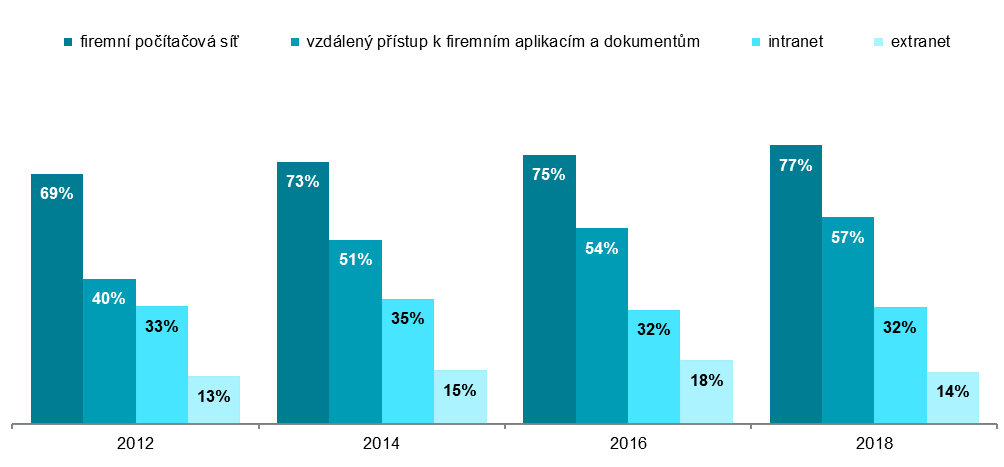 podíl firem využívajících danou technologii na celkovém počtu firem s 10 a více zaměstnanci v daných letech Graf 1.2: Firmy s 10 a více zaměstnanci vybavené bezdrátovým připojením k interní počítačové síti 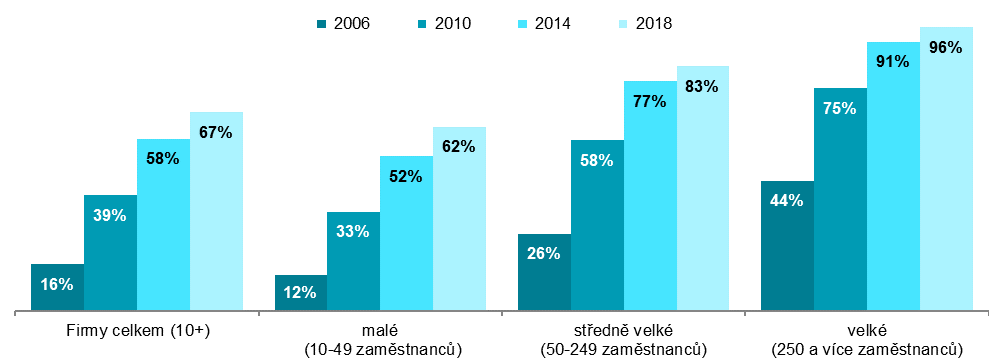 podíl na celkovém počtu firem s 10 a více zaměstnanci v dané velikostní skupině v daných letech Graf 1.3: Firmy v ČR umožňující vzdálený přístup ke svým aplikacím, dokumentům či souborůmpodíl na celkovém počtu firem s 10 a více zaměstnanci v dané velikostní skupině v daných letech 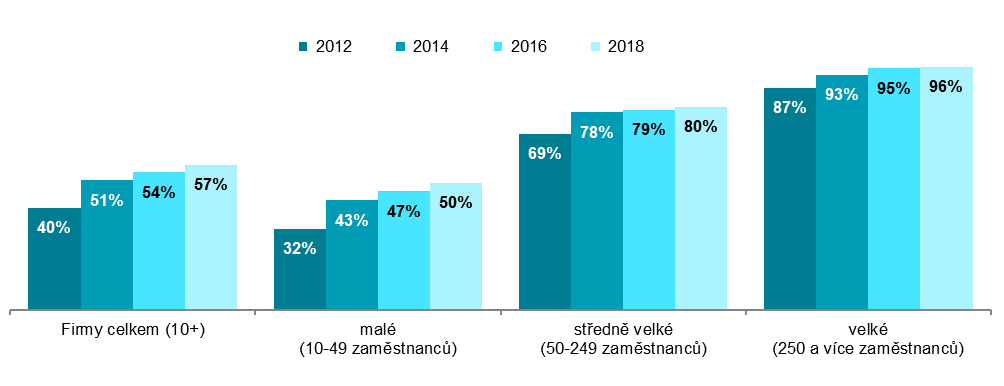 Graf 1.4: Firmy s 10 a více zaměstnanci v ČR s intranetem a extranetem – top 5 odvětví v roce 2018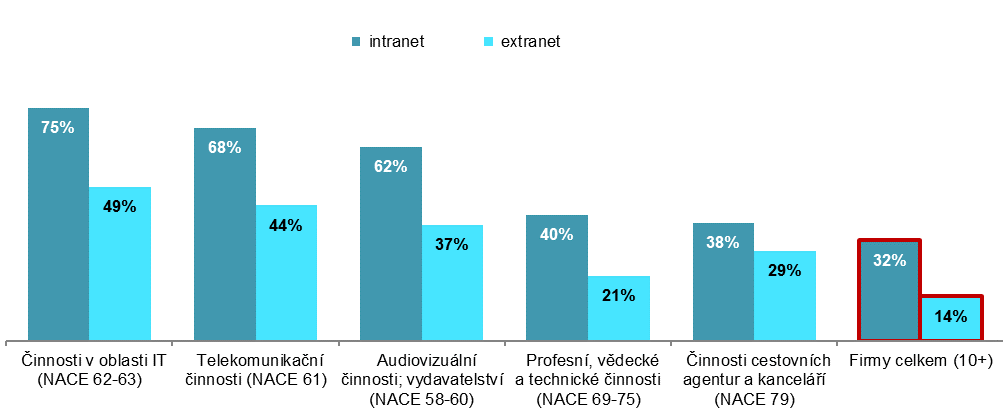 podíl na celkovém počtu firem s 10 a více zaměstnanci v dané odvětvové skupině Zdroj: Český statistický úřad, 2018Firmy používajícíFirmy používajícíFirmy používajícíFirmy používajícíFirmy používajícíinterní počítačovou síťbezdrátové připojení k firemní počítačové sítivzdálený přístup k firemním aplikacím 
a dokumentům intranetextranetFirmy celkem (10+)77,2 67,0 57,2 32,3 14,4 Velikost firmy  10–49 zaměstnanců72,8 62,1 50,0 26,4 10,6   50–249 zaměstnanců91,6 82,5 80,0 47,9 24,7   250 a více zaměstnanců98,8 95,7 95,7 80,2 43,9 Odvětví (ekonomická činnost)  Zpracovatelský průmysl79,6 68,4 59,8 32,8 12,4   Výroba a rozvod energie, plynu, tepla80,3 66,0 63,0 37,9 23,9   Stavebnictví70,2 61,8 46,6 28,5 5,7   Obchod a opravy motorových vozidel87,1 79,4 62,9 32,9 23,3   Velkoobchod88,2 78,2 75,6 36,7 19,1   Maloobchod65,5 55,6 36,2 26,7 10,3   Doprava a skladování67,8 57,0 44,0 23,0 9,7   Ubytování80,3 72,3 59,6 28,3 20,8   Stravování a pohostinství56,2 49,7 29,9 16,4 4,5   Činnosti cestovních agentur a kanceláří92,1 83,4 82,8 37,9 29,0   Audiovizuální činnosti; vydavatelství98,2 88,3 88,6 62,3 37,3   Telekomunikační činnosti96,5 89,5 88,2 68,2 43,6   Činnosti v oblasti IT97,0 95,0 93,2 74,7 49,4   Činnosti v oblasti nemovitostí86,3 67,0 62,1 29,5 16,4   Profesní, vědecké a technické činnosti88,6 75,6 71,6 40,4 20,9   Ostatní administrativní a podpůrné činnosti60,2 51,6 42,8 24,0 9,8 